UNIVERSITE CÔTE D’AZUR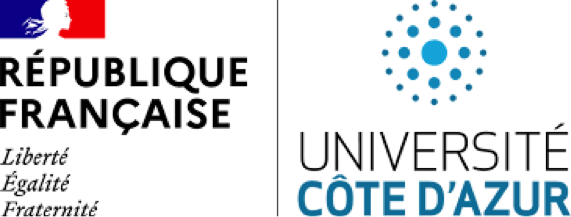 U.F.R.   (cocher une case) 	 Sciences     Médecine- Ecole Doctorale des Sciences de la Vie et de la Santé -DESIGNATION des RAPPORTEURS del’HABILITATION A DIRIGER DES RECHERCHESNOM et Prénom du Candidat : Intitulé des Travaux : Date, heure et lieu prévus pour la soutenance :La Présidence propose les Rapporteurs suivants : Signature du Responsable de l’Ecole Doctorale :Signature de la Présidence de l’Université : 	(*) Joindre en annexe l’adresse complète des rapporteursNOM - PrénomTitre exact (DR CNRS, Professeur des Universités etc …) –Etablissement de rattachement (université, etc…)     (*)Titres justifiant la recevabilité de la proposition( HDR, Professeur etc …)